JOGOS ESCOLARES DO ESTADO DE SÃO PAULOFASE: DIRETORIA DE ENSINO-REGIÃO DE PIRACICABACATEGORIA:Mirim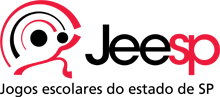 2019Chaveamento Futsal Masculino MirimEDUIREDUIREDUIR5JETHROJETHROJETHRO13M. LURDESM. LURDESM. LURDESM. LURDESADEMARADEMARADEMAR61M.D.AM.D.AM.D.A17APAFAPAFAPAF7MELITAMELITAMELITAM. AYRESM. AYRESM. AYRESM. AYRES14JURACYJURACYJURACY82MANASSÉSMANASSÉSMANASSÉS19J. GUIDOTTIJ. GUIDOTTIJ. GUIDOTTI3J.M. TOLEDOJ.M. TOLEDOJ.M. TOLEDO9GRILLOGRILLOGRILLOGRILLO15CATHARINACATHARINACATHARINA10D. EDUARDOD. EDUARDOD. EDUARDODR. PRUDENTEDR. PRUDENTEDR. PRUDENTE184LUIZ GONZAGALUIZ GONZAGALUIZ GONZAGA11JORGE CURYJORGE CURYJORGE CURYJORGE CURY16D. ANIGERD. ANIGERD. ANIGER12L. GUIDOTTIL. GUIDOTTIL. GUIDOTTITabela de JogosTabela de JogosTabela de JogosTabela de JogosTabela de JogosTabela de JogosTabela de JogosTabela de JogosLocal - PeríodoDataHoraNº JogoModalidadeNova data a ser anunciada - Atletismo – Estádio Municipal - 08:00hNova data a ser anunciada - Atletismo – Estádio Municipal - 08:00hNova data a ser anunciada - Atletismo – Estádio Municipal - 08:00hNova data a ser anunciada - Atletismo – Estádio Municipal - 08:00hNova data a ser anunciada - Atletismo – Estádio Municipal - 08:00hNova data a ser anunciada - Atletismo – Estádio Municipal - 08:00hNova data a ser anunciada - Atletismo – Estádio Municipal - 08:00hNova data a ser anunciada - Atletismo – Estádio Municipal - 08:00hNova data a ser anunciada - Xadrez – SESC - 08:00hNova data a ser anunciada - Xadrez – SESC - 08:00hNova data a ser anunciada - Xadrez – SESC - 08:00hNova data a ser anunciada - Xadrez – SESC - 08:00hNova data a ser anunciada - Xadrez – SESC - 08:00hNova data a ser anunciada - Xadrez – SESC - 08:00hNova data a ser anunciada - Xadrez – SESC - 08:00hNova data a ser anunciada - Xadrez – SESC - 08:00hGinásio da Paulicéia24/06/2019 2ª feira8:00J5EduirxJethroFSMGinásio da Paulicéia24/06/2019 2ª feira8:45J1AdemarxManoel DiasFSMGinásio da Paulicéia24/06/2019 2ª feira9:30J2JuracyxManassésFSMGinásio da Paulicéia24/06/2019 2ª feira10:15J13VJ5xVJ1FSMGinásio da Paulicéia24/06/2019 2ª feira11:00J8Mello AyresxVJ2FSMGinásio da Paulicéia24/06/2019 2ª feira11:45J3João GuidottixJ.M.ToledoFSMGinásio da Paulicéia25/06/2019 3ª feira8:00J7APAFxMellitaFSMGinásio da Paulicéia25/06/2019 3ª feira8:45J4Dr.PrudentexLuiz GonzagaFSMGinásio da Paulicéia25/06/2019 3ª feira9:30J12Dom AnigerxLuciano GuidottiFSMGinásio da Paulicéia25/06/2019 3ª feira10:15J11VJ4xJorge CouryFSMVila Rezende26/06/2019 4ª feira8:00J1MellitaxAPAFHMVila Rezende26/06/2019 4ª feira8:30J2D.EduardoxJoão AlvesHMVila Rezende26/06/2019 4ª feira9:00J1APAFxJoão AlvesHFVila Rezende26/06/2019 4ª feira9:30J3APAFxD.EduardoHMGinásio da Paulicéia19/08/20192ª feira8:00J9GrilloxVJ3FSMGinásio da Paulicéia19/08/20192ª feira8:45J10CatharinaxD.EduardoFSMGinásio da Paulicéia19/08/20192ª feira9:30J16VJ11xVJ12FSMGinásio da Paulicéia19/08/20192ª feira10:15J15VJ9xVJ10FSMGinásio da Paulicéia19/08/20192ª feira11:00J14VJ7xVJ8FSMGinásio da Paulicéia20/08/20193ª feira8:00J1João GuidottixAugusto SaesBFGinásio da Paulicéia20/08/20193ª feira8:45J1João GuidottixAPAFBMGinásio da Paulicéia20/08/20193ª feira9:30J17VJ13xVJ14FSMGinásio da Paulicéia20/08/20193ª feira10:00J18VJ15xVJ16FSMVila Rezende21/08/20194ª feira10:00J4MellitaxJoão AlvesHMVila Rezende21/08/20194ª feira10:30J5D.EduardoxMellitaHMVila Rezende21/08/20194ª feira11:00J6João AlvesxAPAFHMVila Rezende21/08/20194ª feira11:30J19VJ17xVJ18FSM